2017 ОНД ТӨМӨРБУЛАГ СУМЫН НИЙГЭМ, ЭДИЙН ЗАСГИЙГ ХӨГЖҮҮЛЭХ ҮНДСЭН ЧИГЛЭЛИЙН БИЕЛЭЛТ №Хэрэгжүүлэх арга хэмжээХэрэгжүүлэх арга хэмжээБиелэлтНэг. Нийгмийн хөгжлийн бодлогоНэг. Нийгмийн хөгжлийн бодлогоНэг. Нийгмийн хөгжлийн бодлогоНэг. Нийгмийн хөгжлийн бодлогоЗорилго: Эрүүл иргэн- Эрхэм баялагЗорилго: Эрүүл иргэн- Эрхэм баялагЗорилго: Эрүүл иргэн- Эрхэм баялагЗорилго: Эрүүл иргэн- Эрхэм баялаг1.1.1Сумын эрүүл мэндийн төвөөр үзүүлж буй ЭМТ-ийн үйлчилгээний хүрээг өргөтгөх, чанарыг сайжруулахСумын эрүүл мэндийн төвөөр үзүүлж буй ЭМТ-ийн үйлчилгээний хүрээг өргөтгөх, чанарыг сайжруулах2 сараас 11 сар хүртэл 9 удаагийн сургалтаар 706 иргэд буюу 57,3%-ийн хамрагдалттай 15-30 насны иргэдэд архи, тамхины хор уршиг, зөв хооллолт, элэгний хавдар, хөдөлгөөн эрүүл мэнд, осол гэмтэл зэрэг сэдвүүдээр сургалтыг ДЗОУБ-тай хамтран зохион байгууллаа. Эрсдэлт хүчин зүйлсийн судалгааг 605 иргэдээс авахад өндөр эрсдэлтэй 395 буюу 65,2%, эрсдэлтэй 201 буюу 33,2%-тай байна. Иргэдийн эрсдэлт хүчин зүйлийг бууруулахын тулд архи, тамхины хорт зуршил, зөв хооллолт, хөдөлгөөн эрүүл мэнд, бухимдалгүй амьдрах талаар сургалт, уралдаан тэмцээн зохион байгуулсан.  Ахмадын чийрэгжүүлэлтийн танхимыг тогтмол ажиллуулан 31 ахмад настан өдөр бүр дасгал хөдөлгөөн хийж хэвшсэн. Артерийн даралт ихсэх өвчин шинээр оношлогдсон-68 иргэн, Чихрийн шижин өвчин, Умайн хүзүүний өмөн, Хөхний өмөнгөөр шинээр оншлогдсон иргэн байхгүй. Хөхний өмөнгийн илрүүлэг үзлэгт 1086 эмэгтэйчүүд хамрагдаж 94,4%, умайн хүзүүний өмөнгийн илрүүлэг үзлэгт 185 эмэгтэйчүүд хамрагдаж хамралт 68%-тай байна.  ЭМТ-р жилд үйлчлүүлсэн нэг иргэний дундаж үзлэг 1,2% Урьдчилан сэргийлэх үзлэг 68%, Жирэмсний эрт үеийн хяналт 82% хүрсэн                          70%1.1.2ЭМТ-н санхүүжилтын механизмыг боловсронгуй болгох, нэмэгдүүлэх ЭМТ-н санхүүжилтын механизмыг боловсронгуй болгох, нэмэгдүүлэх 2017 онд төсвийг хэмнэлттэй зарцуулж байна. 2016 оны өрийг барагдуулаад байна. Сургалт, сурталчилгаа зохион байгуулснаар 2016 онд алсын дуудлага 195 байсан бол 2017 онд 151 болж 44 тохиолдлоор, хэвтэн эмчлүүлэгч 2016 онд 578 байсан бол 2017 онд 339 болж 239 тохиолдлоор, осол гэмтлийн дуудлага 51 байсан бол 2017 онд 40 болж 10 тохиолдлоор, осол гэмтлийн нас баралт 2016 онд 3 байсан бол 2017 онд 0 үзүүлэлттэй байна. ДЗОУБ-тай болон бусад албан байгууллагатай хамтран сургалт сурталчилгаа, уралдаан тэмцээн зохион байгуулснаар эх, хүүхэд, иргэдийн мэдлэг дээшилсэн. 100%1.1.22017 онд төсвийг хэмнэлттэй зарцуулж байна. 2016 оны өрийг барагдуулаад байна. Сургалт, сурталчилгаа зохион байгуулснаар 2016 онд алсын дуудлага 195 байсан бол 2017 онд 151 болж 44 тохиолдлоор, хэвтэн эмчлүүлэгч 2016 онд 578 байсан бол 2017 онд 339 болж 239 тохиолдлоор, осол гэмтлийн дуудлага 51 байсан бол 2017 онд 40 болж 10 тохиолдлоор, осол гэмтлийн нас баралт 2016 онд 3 байсан бол 2017 онд 0 үзүүлэлттэй байна. ДЗОУБ-тай болон бусад албан байгууллагатай хамтран сургалт сурталчилгаа, уралдаан тэмцээн зохион байгуулснаар эх, хүүхэд, иргэдийн мэдлэг дээшилсэн. 100%1.1.3Сумын ЭМТ-н бүтэц зохион байгуулалт оновчтой болгохСумын ЭМТ-н бүтэц зохион байгуулалт оновчтой болгохҮр дүнгийн урамшууллыг ЗГ-ын 150-р тогтоол болон эмч, ажилчдын өөрсдийнх нь ажлын онцлогт тохирсон шалгуур үзүүлэлтийг боловсруулан   сар бүр дүгнэж ЁЗБ, ДХБ,ЧБ-ийн гишүүд төлөөлөн  эмч, ажилчдын ажлыг дүгнэж үр дүнгийн урамшууллыг олгож хамт олны хурлаар танилцуулдаг. 2017 онд  сувилагч, тусгай мэргэжилтэнүүдийг  ЭМГ болон бусад газраас   зохион байгуулсан төгсөлтийн дараах болон  богино хугацааны сургалтанд эмч, мэргэжилтнүүдийг бүрэн хамруулсан.  ЭМТ-ийн 18 эмч, мэргэжилтэн богино хугацааны сургалтанд хамрагдаж нийт  60,5 кредит цуглуулж багц цагаа бүрэн биелүүлсэн мөн үйлчилгээний ажилчдын дунд зохион байгуулсан сургалтанд эмнэлгийн 5 үйлчлэгч, угаагч нарыг бүрэн хамруулсан. ЭМТ-ийн хүний нөөцийг 2014-2018 онд хөгжүүлэх  сумын Засаг даргын захирамж гарч төлөвлөлтийг 5 жилээр боловсруулж жил бүр төлөвлөгөөний 2014-90%    2015-89,7%  2016-90,3% биелэлттэй хэрэгжиж байна. Хүний нөөцийн тодотголыг жил бүр хийж хэрэгцээтэй байгаа ажлын байрны захиалгыг аймгийн ЭМГ-ийн хүний нөөцийн мэргэжилтэнд хүргүүлдэг. Одоогоор дутагдалтай болон хавсран ажиллаж байгаа орон тоо байхгүй.  100%1.1.4Эмнэлгийг яаралтай  тусламжийн тогтолцоог боловсронгуй болгохЭмнэлгийг яаралтай  тусламжийн тогтолцоог боловсронгуй болгохСэхээн амьдруулах өрөө, Яаралтай тусламжийн өрөөг тохижуулах ажил үе шаттай хийгдэж байна.Яаралтай тусламжийг 90%-д хүргэсэн.   90%1.1.5ЭМТ-н   яаралтай тусламж үйлчилгээ үзүүлэх чадавхийг бэхжүүлэхЭМТ-н   яаралтай тусламж үйлчилгээ үзүүлэх чадавхийг бэхжүүлэхАймгийн ЭМГ нь  УБ хотын Энэрэл АУИС-ийн багш нартай  хамтран зохион байгуулсан  туслах сувилагчийн сургалтанд 2 үйлчлэгчийг хамруулсан. Одоогоор нийт 18  эмч, сувилагч, тусгай мэргэжилтний 14 буюу 77,8% нь төгсөлтийн дараах мэдлэг олгох, дээшлүүлэх сургалтанд хамрагдсан.  100%1.1.6Эмнэлгийн яаралтай тусламжинд мэдээллийн технологийг нэвтрүүлэх эрдэм шинжилгээ, судалгааны ажлыг өргөжүүлэх Эмнэлгийн яаралтай тусламжинд мэдээллийн технологийг нэвтрүүлэх эрдэм шинжилгээ, судалгааны ажлыг өргөжүүлэх Эмнэлгийн эмч, мэргэжилтэн ажилчдад дотоодын сургалтаар комьютерын анхан шатны сургалтыг хийдэг. ЭМТ-ийн 29 эмч, ажилчид бүгд комьютерын анхан шатны мэдлэгтэй болсон. Цахим эмнэлэг төсөл хэрэгжүүлэх нарийн мэргэжлийн  эмч нараас зөвлөгөө авдаг ба ОПБХ-д их эмч Ч.Цэцэгмаа оролцож илтгэл тавьсан 100%1.1.7Сумын ЭМТ-ийн түүхт 80 жилийн ойг тэмдэглэн өнгөрүүлэхСумын ЭМТ-ийн түүхт 80 жилийн ойг тэмдэглэн өнгөрүүлэхЭМТ-ийн 80 жилийн ойг угтан иргэдэд эмнэлгийн үйл ажиллагааг сурталчлан 5 багаар явж 250 гаруй иргэдтэй уулзан үзлэг шинжилгээ зохион байгуулсаны үр дүн ард иргэдээс 100 гаруй сая төгрөгний хөрөнгө оруулалт хийгдэж эмнэлгийн гадна болон дотор орчныг шинэчлэн засаж тохижуулсан. Үүнд:Урд, хойд эмнэлгийг камержуулсан, хашаа засаж янзалж будсан. Явган хүний замыг шинэчлэн ариун цэврийн байгууламжаа засаж гэрэлтүүлэгтэй болгосон. Шинэ эмнэлгийн алжаал тайлах өрөөг 2 сая, сувилагчийн постыг 1,5 сая, дотор, эрчимт эмчилгээ, хүүхдийн үзлэгийн өрөөг бүрэн тожижуулсан. Бүх өрөөнүүдийг хулдаасан. Худгийг хашаалж будсан. Эмнэлгийн жижиг хаалгыг жолооч Баасанчулуун төмөр хаалга хийж будсан. Эмнэлгийн үүдэнд шинээр хашаа барьж цэцэрлэгжүүлсэн. Шинэ, хуучин эмнэлэгт иргэдийн хандив дэмжлэгээр засвар хийж будан өнгө үзэмжийг сайжруулсан. БСШУЯ-ны санхүүжилтээр эмнэлгийн түргэн тусламжийн Пургон авто машинаар парк шинэчлэлт хийсэн.   100%1.2.  Хөгжилд дагуулсан багш- Хүүхдэд ээлтэй боловсрол1.2.  Хөгжилд дагуулсан багш- Хүүхдэд ээлтэй боловсрол1.2.  Хөгжилд дагуулсан багш- Хүүхдэд ээлтэй боловсрол1.2.  Хөгжилд дагуулсан багш- Хүүхдэд ээлтэй боловсролБага насны хүүхдийн өөрийн онцлог, бүтээлч үйлээрээ хөгжин, төлөвших ээлтэй орчинг бүрдүүлж, хүртээмжийг нэмэгдүүлнэ.Бага насны хүүхдийн өөрийн онцлог, бүтээлч үйлээрээ хөгжин, төлөвших ээлтэй орчинг бүрдүүлж, хүртээмжийг нэмэгдүүлнэ.Бага насны хүүхдийн өөрийн онцлог, бүтээлч үйлээрээ хөгжин, төлөвших ээлтэй орчинг бүрдүүлж, хүртээмжийг нэмэгдүүлнэ.Бага насны хүүхдийн өөрийн онцлог, бүтээлч үйлээрээ хөгжин, төлөвших ээлтэй орчинг бүрдүүлж, хүртээмжийг нэмэгдүүлнэ.1.2.1Цэцэрлэг бүрийг хүүхдийн нас сэтгэхүйн онцлогт тохирсон хөгжлийг дэмжихүйц 3 ээлжийн тоглоом наадгайгаар хангана. Цэцэрлэг бүрийг хүүхдийн нас сэтгэхүйн онцлогт тохирсон хөгжлийг дэмжихүйц 3 ээлжийн тоглоом наадгайгаар хангана. ДЗОУБ-ын ОНХХ-ийн хөрөнгө оруулалтаар Багш, туслах багш нарт сандал, ширээ, хүүхдүүдийн  сандал, гудас, ор хөнжлийн даавуу тус бүр 30ш, Эрдэнэт хивс 50м2 , тоглоомын тавиур 4ш, хөнжил гудасны шүүгээг анги бүрт 1 буюу нийт 4ш, аяга угаах 3 хос угаалтуур 2ш, ус цэвэршүүлэгч 1ш, аяга ариутгагч 1ш, 2 бүлэгт цонхны хөшиг, чүүл,   г м  тавилга, эд хогшлоор хангагдлаа. Мөн 2 бүлгийн нэг ээлжийн цагаан хэрэглэлийг шинэчилсэн. Нийт хүүхдийн 80% нь нэг ээлжийн тоглоомоор хангагдсан 	30%1.2.25 настай хүүхдийг СӨБ-ын үйлчилгээнд  бүрэн хамруулна  5 настай хүүхдийг СӨБ-ын үйлчилгээнд  бүрэн хамруулна  Сумын хэмжээнд 2-5 насны 389 хүүхэд байгаагаас цэцэрлэгт түр болон байнгын сургалтаар 141 хүүхэд\ өдрөөр\ хамрагдаж , Сумын хэмжээнд 5 настай 98 хүүхэд байгаагаас Үндсэн сургалтаар 54 хүүхэд нь хамрагдсан. Сургуульд 3 хүүхэд орсон.үүнээс Хөвсгөл аймагт -18 хүүхэд, УБ хотод-1, Жаргалант суманд-1, Рашаант-1, ДА-ын ном өгсөн 2 хүүхэд,  хувилбарт сургалтаар 12 хүүхэд  хамруулсан ба хамрагдах боломжгүй 6 хүүхэд байсан.  5 настай хүүхдийн хамран сургалт   90.8% хамрагдсан гэж үзэж байна.  	90.8%1.2.3Цэцэрлэгийн өргөтгөл ажлыг дуусгах  Цэцэрлэгийн өргөтгөл ажлыг дуусгах  БСШУСЯ-аас 15.0 сая, Аймгийн орон нутгийн төсвөөс 10.0 сая төгрөгний хөрөнгө оруулалт хийгдэж  Аймгийн ХАА-нд 2 удаагийн тендер зарлагдаж Ану Булаг ХХК-н шалгарч 2017-8-26-аас 2017-9-15-ны хооронд өргөтгөлийн засварын ажил бүрэн дуусч Аймгийн ХАА-ны мэргэжилтэн А.Цэрэндуламаар ахлуулсан ажлын хэсэг хүлээн авч ашиглалтанд бүрэн орсон. Хэвийн ажиллаж байна.     100%1.2.4Хувилбарт сургалтыг хот айлын зохион байгуулалтаар хөгжүүлнэ. Хувилбарт сургалтыг хот айлын зохион байгуулалтаар хөгжүүлнэ. Хувилбарт сургалтыг 2,3 –р багт нүүдлийн гэр цэцэрлэгээр 21 хоногийн хугацаанд гарч нийт 53 хүүхдийн СӨБ-д хамруулан ажилласан. Багийг байшин цэцэрлэгтээ болгох асуудлыг багийн иргэдэд тавьсан малчид нааштай хүлээж авсан боловч газрын гарц, зуслангийн асуудлууд нь тодорхой шийдэгдэхгүй байгаа тул хот айлын зохион байгуулалтанд орох асуудлыг дараа жилээс авч үзэхээр  шийдвэрлэсэн.	70%1.2.5СӨБ-ын багш нарт зайнаас суралцах орчин бүрдүүлж, комьпютержүүлнэСӨБ-ын багш нарт зайнаас суралцах орчин бүрдүүлж, комьпютержүүлнэХүлээгдэж байна     0%1.2.6Нийгмийн хариуцлагыг бэхжүүлэх үйл ажиллагааны хүрээнд цэцэрлэг бүр нийт хүүхдийн 15-с доошгүй хувьд амьжиргааны баталгаажих түвшингөөс доогуур орлоготой өрхийн хүүхдийг хамруулж ажиллана. Нийгмийн хариуцлагыг бэхжүүлэх үйл ажиллагааны хүрээнд цэцэрлэг бүр нийт хүүхдийн 15-с доошгүй хувьд амьжиргааны баталгаажих түвшингөөс доогуур орлоготой өрхийн хүүхдийг хамруулж ажиллана. 2016-2017 оны хичээлийн жилд шинээр элссэн 58 хүүхдээс эмэгтэй 33 хүүхэд байсан. Сумын нийгмийн ажилтантай хамтран хөгжлийн бэрхшээлтэй болон амжиргааны баталгаажих түвшингээс доогуур     1-4 дүгээр бүлгийн  өрхийн 22 хүүхэд буюу 16%-ийг  хамруулсан. Хөгжлийн бэрхшээлтэй 2 хүүхэд суралцаж байна. 2017-2018 онд шинээр элссэн нийт 67 хүүхдээс эмэгтэй 42 хүүхэд бүртгэгдсэн.  Үүнээс эмзэг бүлгийн өрхийн хүүхдүүдийн судалгааг гаргахад:   Бага бүлэгт-4, Дунд бүлэгт 5, Ахлах бүлэгт- 4, Бэлтгэл бүлэгт -6, Холимог бүлэгт -6  буюу нийт 25 хүүхэд буюу 17.8%-ийг хамруулсан байна.  Хөгжлийн бэрхшээлтэй 1 хүүхэд суралцаж байна. 2017-2018 онд СӨББ-д бүртгүүлсэн 140 хүүхдийн амьдарч буй орчинд судалгаа хийж ажилласан.  100%1.2.7Бага насны хүүхдийн хамгааллыг сайжруулж цэцэрлэгийг камержуулж, орчны гэрэлтүүлэгтэй, хурд сааруулагчтай болгоно.Бага насны хүүхдийн хамгааллыг сайжруулж цэцэрлэгийг камержуулж, орчны гэрэлтүүлэгтэй, хурд сааруулагчтай болгоно.Хүүхэд хамгааллын журмыг хэрэгжүүлэх хөтөлбөр, төлөвлөгөө гарган, мөрдлөг болгож, багш, ажилтан, суралцагч, эцэг эхчүүдэд таниулсан ба 2017.01.03-ны өдөр СӨББ-ын хүүхэд хамгааллын орон тооны бус зөвлөлийг 5 хүний бүрэлдэхүүнтэй байгуулсан.  Зөвлөлийн ахлагчаар Багш Ч. Батцэцэг, гишүүд:   Багш  А. Тэрбиш, Д. Цэнд-аюуш, Ц. Оюундэлгэр, туслах багш     Ж. Лхагвасүрэн нар ажиллаж байна. Цаашид авах арга хэмжээгээ тодорхойлон багш, эцэг эх, ажилтнуудаас судалгаа авсны үндсэн дээр ажлын төлөвлөгөө боловсруулан төлөвлөгөөний дагуу ажиллаж байна.  МУЗГ-ын 2015.02.05-ны өдрийн “Хүүхэд хамгааллын тухай хууль, “Хүүхэд хамгааллын талаар баримтлах бодлого” АЗД-ын 2017 оны 02 тоот “Хүүхэд хамгааллын ажил, үйлчилгээг эрчимжүүлэх тухай”  зэргийг үндэслэн СӨББ-ын “Хүүхэд хамгааллын журмыг 2017-01-17-ны өдрийн хамт олны хурлаар баталгаажуулан  ажиллаж байна. Хүүхэд хамгааллын зөвлөл нь “Хүүхэд хамгааллын тухай хууль, хүүхэд хамгааллын журам, Хүүхдийн түлэгдэл-эцэг эхийн хариуцлага ,Осол гэмтлээс урьдчилан сэргийлэх, Гамшгийн сургалтууд, БНХ-ийг суулгалт өвчнөөс урьдчилан сэргийлэх , Зөв зохистой хоол тэжээл, аюулгүй хүнсний бүтээгдэхүүн хэрэглэх , ёс зүй харьцаа хандлага,  зэрэг сургалтыг давхардсан тоогоор нийт 180    багш, ажилчид , эцэг эхчүүдэд хийсэн байна. Байгууллагын тавилга эд хогшил худалдан авах зардлаас 1475000 төгрөгөөр Ирээдүйн гарц ХХК- тендерт шалгарч  4 ангид камер тавигдсан ба гадна тоглоомын талбайд 1 камер тавигдсан. Мөн Сумын ОНХС-ын хөрөнгөөр замын тэмдэг тэмдэглэгээ, хурд сааруулагч тавигдсан. Нэгдсэн халаалтанд орсон. БСШУСЯ-аас шилэн кабель тавигдсан ба ашиглалтанд ороогүй байна.  100%Боловсролын стандарт, сургалтын хөтөлбөрийг үр дүнтэй хэрэгжүүлэх менежмент арга зүйг хөгжүүлж, боловсролын үйлчилгээний тэгш байдлыг хангахБоловсролын стандарт, сургалтын хөтөлбөрийг үр дүнтэй хэрэгжүүлэх менежмент арга зүйг хөгжүүлж, боловсролын үйлчилгээний тэгш байдлыг хангахБоловсролын стандарт, сургалтын хөтөлбөрийг үр дүнтэй хэрэгжүүлэх менежмент арга зүйг хөгжүүлж, боловсролын үйлчилгээний тэгш байдлыг хангахБоловсролын стандарт, сургалтын хөтөлбөрийг үр дүнтэй хэрэгжүүлэх менежмент арга зүйг хөгжүүлж, боловсролын үйлчилгээний тэгш байдлыг хангах1.2.8Уламжлал болгон зохион байгуулагдах “Оюунлаг математикч”, “Бүтээлч багш 5+1”, “Эх хэлний баяр”, “Хөгжлийг бүтээгч хүүхэд”, “Эх хэлний олимпиадад жил бүр оролцоноУламжлал болгон зохион байгуулагдах “Оюунлаг математикч”, “Бүтээлч багш 5+1”, “Эх хэлний баяр”, “Хөгжлийг бүтээгч хүүхэд”, “Эх хэлний олимпиадад жил бүр оролцоно“Á¿òýýë÷ áàãø 5+1” òýðã¿¿í òóðøëàãûí óðàëäààíä “Ýðäìèéí õºòº÷” áàã “Àæëûí õóóäàñòàé àæèëëàõ  àðãà ç¿é”-ãýý áè÷èæ ÿâóóëñàí. Óëñûí îëèìïèàäûí 2-í äàâààíä ýõ õýëíèé ÷èãëýëýýð ìîíãîë õýë ìîíãîë áè÷ãèéí îëèìïèàäàä àìæèëòòàé îðîëöож хүүхэд багш нар өөрийн онцлог бүтээлч чадвараа хөгжүүллээ. 90%1.2.9Нийгмийн эргэх хариуцлагыг бэхжүүлэх үйл ажиллагааны хүрээнд сургуулийн гадна байгаа хүүхдүүдэд боловсрол эзэмшүүлэх, ХБ-тэй хүүхдүүдтйг үе тэнгийнхэнтэйгээ хамт суралцах тэгш боломж олгох ажлыг зохион байгуулнаНийгмийн эргэх хариуцлагыг бэхжүүлэх үйл ажиллагааны хүрээнд сургуулийн гадна байгаа хүүхдүүдэд боловсрол эзэмшүүлэх, ХБ-тэй хүүхдүүдтйг үе тэнгийнхэнтэйгээ хамт суралцах тэгш боломж олгох ажлыг зохион байгуулнаÀíãè óäèðäñàí áàãø íàðòàé õàìòðàí ÅÁÑ-ä õàìðàãääàã õºãæëèéí áýðõøýýëòýé õ¿¿õä¿¿äèéã ¿å òýíãèéõýíòýéãýý õàìò ñóðàëöàõ îð÷èí íºõöëèéã á¿ðä¿¿ëýí àæèëëàñàí. Íèéãìèéí õàëàìæèéí àæèëòàí                                 Á. Íÿìäàâààòàé õàìòðàí õºãæëèéí áýðõøýýëòýé 17 õ¿¿õäèéí ñóäàëãàà ãàðãàæ ÁÑÓÃ-ò õ¿ðã¿¿ëñýí. Ñóðãóóëü çàâñàðäñàí áîëîí ñóðãóóëèéí ãàäíà áàéãàà 21  õ¿¿õä¿¿äèéã ñóäàëãààãààð èëð¿¿ëæ 15 õ¿¿õäèéã  ä¿éöñýí õºòºëáºðèéí ñóðãàëòàíä õàìðóóëж  ХБ-тэй болон завсардсан хүүхдүүд боловсролд тэгш хамрагдах боломжийг бүрдүүллээ   90%1.2. 10“Эх хэл бичиг” хөтөлбөрАймгийн ИТХ-ын Тэргүүлэгчдийн 2016 оны 2-р тогтоолоор батлагдсан “Эх хэл бичиг” хөтөлбөрийг хэрэгжүүлнэ“Эх хэл бичиг” хөтөлбөрАймгийн ИТХ-ын Тэргүүлэгчдийн 2016 оны 2-р тогтоолоор батлагдсан “Эх хэл бичиг” хөтөлбөрийг хэрэгжүүлнэХөвсгөл аймгийн ИТХ-аас хэрэгжүүлж буй  “Эх хэл – 2020”  хөтөлбөрийн хүрээнд  Эх хэл бичиг сургуулийн хөтөлбөр боловсруулсан, Монгол хэлний хичээлийг сонгон суралцаж буй сурагчдын “Монгол хэл”-ний хичээлийн мэдлэгийг гүнзгийрүүлэх, тайлбарлан ярих, багаар ажиллах чадварыг хөгжүүлэх зорилгоор НУЗАН-ийн багш нар хамтран “Тунгаамал” тэмцээн,үсэглэлийн хаад тэмцээнийг 2 удаа,уран үгсээр уралдъя тэмцээнийг 1 удаа амжилттай   зохион явууллаа. “Уран жиргээ” наадмын 1-р шат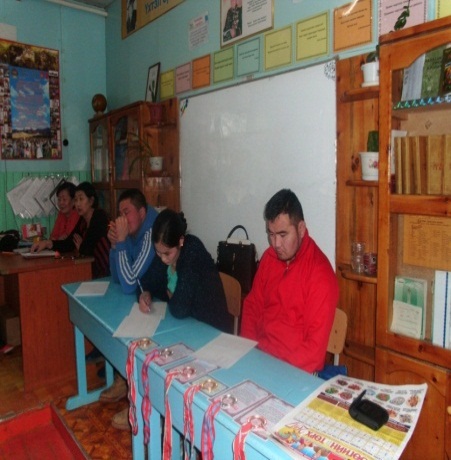 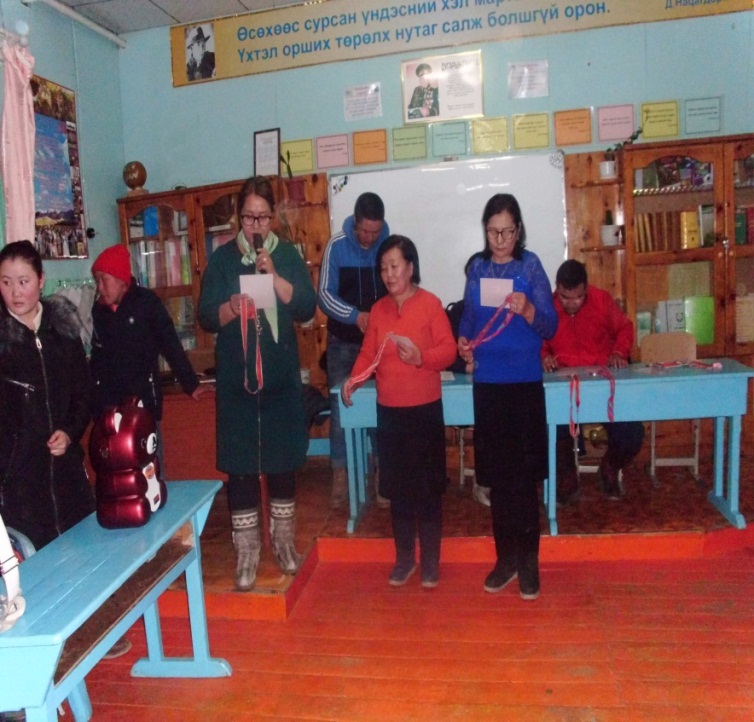 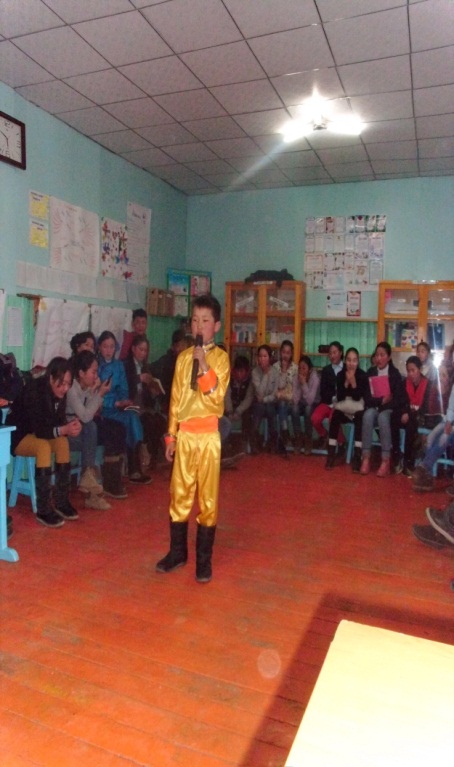 “Уран жиргээ” наадам бага, дунд, ахлах ангийн сурагчдын 3 ангилалтай явагдсан. Бага анги: 	1-р байр: Э.Намуунаа2-р байр: Р.ЦэлмүүнгэрэлДунд анги: 1-р байр: 9а ангийн сурагч Б.Цэнд-Аюуш2-р байр: 7а ангийн сурагч И.Жавзанпагма3-р байр: 7а ангийн сурагч Ц.НямгэрэлАхлах анги:1-р байр: 12а  Д.Есөнхүлэг2-р байр: 12а Х.Гал-Очир3-р байр: О.Дашпунцаг нар тус тус шалгарч ангилал тус бүрээс 1-р байранд шалгарсан сурагчид аймгийн “Уран жиргээ” наадамд оролцох эрхийн бичгээр шагнагдан 2-р шатанд амжилттай оролцоод ирсэн. “Нэг сурагч нэг ном” аяны хүрээнд “Номын баяр””сарын аяныг амжилттай зохион байгууллаа . Зорилго: Сурагчдын ном унших хүсэл сонирхлыг өрнүүлэх, номын амтанд шунан дурлаж оюун сэтгэхүйгээ хөгжүүлэн ертөнцийн түм буман асуудлаас танин мэдэх чадварыг нь хөгжүүлэн олон талт боловсрол олгоход оршино. Зохион байгуулах ажил:Сурагч бүрээр үргэлжилсэн үгийн зохиол уншуулан тэмдэглэл хөтлүүлэх Бага ангид: Дүрийн тоглолт хийх \Ш. Гаадамба “Багын явдал” туужийн хэсгээс\ 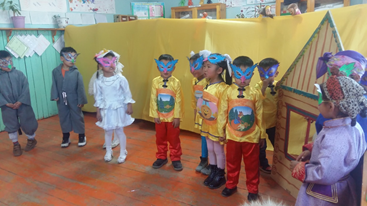 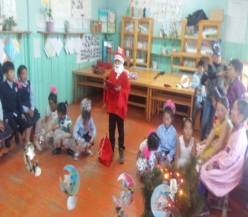 Л. Түдэв “Хорвоотой танилцсан түүх” туужийн хэсгээс Ц. Доржготовын хүүхдийн зохиолуудаасЦээжлэх шүлэгД. Нямаа “Талын шувуудын өндгөнд сүүдрээ бүү хүргээрэй”Д. Нямаа “Монгол хүн уурган дээгүүр алхдаггүй”Ч. Чимэд “Би монгол хүн”Б. Ренчин  “Монгол хэл” 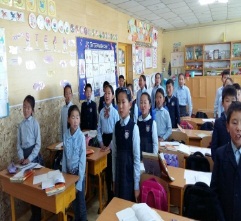 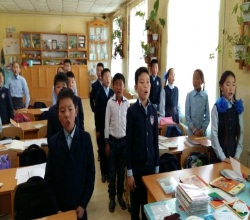 2. Дунд ангид: Уншсан зохиолоороо цуврал зураг зурахЦээжлэх шүлэг:Д. Пүрэвдорж “Тусгаар тогтнол”Б. Лхагвасүрэн “Боржигоны бор тал”Д. Пүрэвдорж  “Чингис”Б. Ренчин “Монгол хэл”3.Ахлах ангид:“Дараагийн хуудас”  танин мэдэхүйн тэмцээнЦээжлэх шүлэг:Б. Лхагвасүрэн “Уянгын тойрог”О. Дашбалбар “Залуус дүү нартаа хүргэх шүлэг”О. Дашбалбар  “Эх орон”Б. Ренчин “Монгол хэл ”          100%1.3 Хамгаалагдсан хүүхэд- Аз жаргалтай гэр бүл1.3 Хамгаалагдсан хүүхэд- Аз жаргалтай гэр бүл1.3 Хамгаалагдсан хүүхэд- Аз жаргалтай гэр бүл1.3 Хамгаалагдсан хүүхэд- Аз жаргалтай гэр бүл1.3.1Өрх гэр бүлийг алдаршуулах бүхий л талын арга хэмжээг зохион байгуулахӨрх гэр бүлийг алдаршуулах бүхий л талын арга хэмжээг зохион байгуулахӨрх гэр бүлүүдийг алдаршуулж тэднийг бүхий талаар дэмжиж ирсэн. 2017 онд авьяаслаг гэр бүлээр 5-р багийн иргэн О. Цэдэндамба, Ж. Нямханд нар шалгарлаа. Хорт зуршилгүй гэр бүлээр 1-р багийн иргэн Д. ЧимэдчулуунСумын соёлч өрхөөр Д. МөнхбаярСумын аварга ногоочин Ж. БаасанчулуунАварга малчин Д. Дандар, Батчулуун, Ц. Цагаанбаатар, Самбуу, Сайханбаяр,Ч.Даваадорж, М. Баясгалан, Д. Даваадонид, Б. Мөнх-Эрдэнэ, Б. Мөнхзаяа, Б. Хадбаатар, Г. Нямбат, Б. Баттулга, Т. Энхбаяр, Гунаажав, Бат-Очир, Ү. Ганбаатар нарын гэр бүл шалгарлаа. Суманд улсын аварга малчин 1, ААМалчин-6, шалгарсаныг өрх гэр бүлд нь сумын удирдлагууд шагнаж алдаршууллаа. Төмөрбулаг сумын нутгийн бахархал шагналаар Г. Нансалдулам, Л. Тэгшбаяр, Б.Алтангэрэл, Л.Дамдинжав нарыг шагнаж хойч үе ирээдүйдээ үлгэрлэн дуурайх бахархал болж байна. 100%1.3.2Хүүхдийг гэр бүлийн орчинд хүчирхийлэх явдлыг таслан зогсооноХүүхдийг гэр бүлийн орчинд хүчирхийлэх явдлыг таслан зогсооноХөвсгөл аймаг 2017 оныг Хариуцлага хамтын ажиллагааны жил болгон зарласантай холбогдуулан 11 сарын 24-нд “Гэр бүл дэх хүүхэд хамгаалал сэдэвт өдөрлөгийг Сумын Хүүхэд хамгааллын хамтарсан баг нь төрийн болон төрийн бус байгууллагуудтай хамтран амжилттай зохион байгуулсан. Баг бүрийн төлөөлөл 90 эцэг эхийг бүлгийн зохион байгуулалтанд оруулж 6 багт хувааж суулгасаны дараа өдөрлөгийн удирдамж, хөтөлбөрийг танилцуулсан. Хөтөлбөрийн дагуу ЗДТГ-ын дарга Г. Нямханд “Гэр бүл ба хүүхэд” Гэр бүлийн хүчирхийлэлийн тухай хууль тогтоомжийн талаар сургалтыг хийсэн бол сумын Нийгмийн ажилтан Д. Өлзийсайхан “Хүүхэд хамгааллын хамтарсан баг”-ийн үйл ажиллагааны талаар танилцуулж, хүүхдийн эрх зөрчигдсөн тохиолдолд хамтарсан багаараа хэлэлцэж кейс нээж, хэрхэн шийдвэрлэдэг тухай тайлбарлаж эцэг эхчүүдийг эрх нь зөрчигдсөн, хамгааллын үйлчилгээ шаардлагатай байгаа хүүхэд, эмэгтэйчүүд, өрх иргэн, хөршийнхөө талаар хамтарсан багт мэдээлж  иргэнийхээ үүргийг гүйцэтгэхийг уриалсан. Мөн “Гэр бүл  дэх хүүхэд хамгааллын асуудал” сэдвээр эцэг эхчүүдтэй харилцан ярилцаж хүүхдээ хамгаалахын зэрэгцээ  эерэг аргаар хүмүүжүүлэхийн ач холбогдолыг тайлбарлан санал бодлоо солилцсон бол ЭМТ-өөс осол гэмтэл, эрүүл мэндийн үйлчилгээн дэх хүүхэд хамгаалал, ЕБС-ийн нийгмийн ажилтан А.Лхагвасүрэн цахим орчин дахь хүүхэд хамгаалал, Чандмань цэцэрлэгийн эрхлэгч А. Амаржаргал боловсролын хүрээн дэх хүүхэд хамгааалал сэдвээр тус тус илтгэл тавьж мэдээлэл хийн эцэг эхчүүдтэй санал солилцсон. 70%1.3.3“Айл хүний амь нэг” сайн хөршийн холбоо үүсгэх ажлыг өрнүүлнэ“Айл хүний амь нэг” сайн хөршийн холбоо үүсгэх ажлыг өрнүүлнэХөвсгөл аймаг 2017 оныг Хариуцлага хамтын ажиллагааны жил болгон зарласантай холбогдуулан 11 сарын 24-нд “Гэр бүл дэх хүүхэд хамгаалал сэдэвт өдөрлөгийг Сумын Хүүхэд хамгааллын хамтарсан баг нь төрийн болон төрийн бус байгууллагуудтай хамтран амжилттай зохион байгуулсан. Баг бүрийн төлөөлөл 90 эцэг эхийг бүлгийн зохион байгуулалтанд оруулж 6 багт хувааж суулгасаны дараа өдөрлөгийн удирдамж, хөтөлбөрийг танилцуулсан. Хөтөлбөрийн дагуу ЗДТГ-ын дарга Г. Нямханд “Гэр бүл ба хүүхэд” Гэр бүлийн хүчирхийлэлийн тухай хууль тогтоомжийн талаар сургалтыг хийсэн бол сумын Нийгмийн ажилтан Д. Өлзийсайхан “Хүүхэд хамгааллын хамтарсан баг”-ийн үйл ажиллагааны талаар танилцуулж, хүүхдийн эрх зөрчигдсөн тохиолдолд хамтарсан багаараа хэлэлцэж кейс нээж, хэрхэн шийдвэрлэдэг тухай тайлбарлаж эцэг эхчүүдийг эрх нь зөрчигдсөн, хамгааллын үйлчилгээ шаардлагатай байгаа хүүхэд, эмэгтэйчүүд, өрх иргэн, хөршийнхөө талаар хамтарсан багт мэдээлж  иргэнийхээ үүргийг гүйцэтгэхийг уриалсан. Мөн “Гэр бүл  дэх хүүхэд хамгааллын асуудал” сэдвээр эцэг эхчүүдтэй харилцан ярилцаж хүүхдээ хамгаалахын зэрэгцээ  эерэг аргаар хүмүүжүүлэхийн ач холбогдолыг тайлбарлан санал бодлоо солилцсон бол ЭМТ-өөс осол гэмтэл, эрүүл мэндийн үйлчилгээн дэх хүүхэд хамгаалал, ЕБС-ийн нийгмийн ажилтан А.Лхагвасүрэн цахим орчин дахь хүүхэд хамгаалал, Чандмань цэцэрлэгийн эрхлэгч А. Амаржаргал боловсролын хүрээн дэх хүүхэд хамгааалал сэдвээр тус тус илтгэл тавьж мэдээлэл хийн эцэг эхчүүдтэй санал солилцсон. Баг бүрт сайн хөршийн холбоо үүсгэн байгуулахыг зөвлөн ажиллаж байна.  0%1.3.4Гэр бүлд зөвөлгөө өгөх төвийг байгуулж зөвлөн туслах үйлчилгээг өргөжүүлнэГэр бүлд зөвөлгөө өгөх төвийг байгуулж зөвлөн туслах үйлчилгээг өргөжүүлнэГэр бүлд зөвлөгөө өгөх төв байхгүй учир, Нэг цонхны үйлчил-гээний өрөөнд сумын нийгмийн ажилтан, дотоод ажилтан нар зөвлөгөө өгч ажиллладаг. 	50%1.3.5Гэр бүлийн явуулын үйлчилгээг бий болгоноГэр бүлийн явуулын үйлчилгээг бий болгоноЭМТ, ЗДТГ хамтран Айл бүрт, гэр бүлд гэсэн уриатай явуулын үйлчилгээг үзүүлдэг. 2017 оны 9, 10-р сард сумын засаг дарга ЗДТГ-ын албан хаагч нар 4-р багийн айл өрхөөр орж явуулын үйлчилгээг алслагдсан хөдөө нутгийн өрх гэр бүлд үзүүлсэн нь үр дүнтэй ажил болсон. 	70%1.3.6“Хүүхэд гэр бүлийн өдөр”-ийн зохион байгуулалтыг хангана“Хүүхэд гэр бүлийн өдөр”-ийн зохион байгуулалтыг хангана“Аз жаргалтай хүүхэд” 1000 хүүхдийн өдөрлөг зохион байгуулж 1 өдрийг хүүхдийн инээд хөөр, баяр баясгалан, аз жаргалаар дүүрэн тэмдэглэн өнгөрүүллээ.  2016-2017 оны хичээлийн жилд Цэцэрлэгт хамрагдсан хүүхдүүд  юу сурч мэдсэнээ эцэг эх ард иргэддэд тайлагнасан .Тайлан тоглолтонд нийт   81 хүүхэд оролцож урлаг соёлын үйл ажиллагаа өглөө 10 цагаас  17 цаг хүртэл үргэлжилсэн. Бүлэг бүрээс нийлсэн 	Дуу  -10	Шүлэг -10	Монгол бүжиг -16	Хөгжимт дасгал - 37	Гимнастик - 18	Язгуур урлаг -5	Хөдөлгөөнт дуу -5Дайралцаа -8 хүүхэд   нийт  8 төрлийн номер давхардсан тоогоор  109 хүүхэд  тоглолтоо үзүүлсэн байна. 	80%1.3.7“Хамтарсан баг”-ийн үйл ажиллагааг тогтмолжуулна“Хамтарсан баг”-ийн үйл ажиллагааг тогтмолжуулнаХүүхэд хамгааллын хамтарсан багийг  2016 оны 9 сард шинээр өөрчлөн байгуулж 2017 оны 6-р сард чадавхижуулах зорилгоор аймагт сургалтанд хамрагдсан. Хүүхэд хамгааллын Хамтарсан баг нь хүүхдийн эрх зөрчигдсөн тохиолдолд хуралдаж кейс нээж зөвлөгөө өгч, холбогдох арга хэмжээг авч ажиллан, шийдвэрлэсэнээр кейсээ хаадаг. 2017 оны байдлаар хүүхдийн эрх зөрчигдсөн тохиолдол гараагүй байна. 	80%1.4   Ажилтай, орлоготой – Миний нутаг1.4   Ажилтай, орлоготой – Миний нутаг1.4   Ажилтай, орлоготой – Миний нутаг1.4   Ажилтай, орлоготой – Миний нутаг1.4.1Ахмад настан, ХБИ-ийн чийрэгжүүлэлтийн байрыг тогтмол ажиллуулнаАхмад настан, ХБИ-ийн чийрэгжүүлэлтийн байрыг тогтмол ажиллуулнаАхмад настан ХБИргэдийн чийрэгжүүлэх байрны ажилтанаар Ж.Гүндсамбуу ажиллаж биеийн тамир, эрүүл мэндийн дасгал хөдөлгөөн, хийн дасгал, 8 төрлийн техник дээр дасгал хөдөлгөөн хийлдэг 22 хүн тогтмол хамрагддагаас хөгжлийн бэрхшээлтэй  2  иргэн хамрагддаг. 2017 онд ахмад настнуудыг Улаан-уул сумруу аялалаар явахад  ЗДТГ унаа шатахууны  асуудлыг шийдвэрлэсэн..Ахмадын баярыг төрийн байгууллагуудын оролцоотой тэмдэглэн өнгөрүүлэв. Төрийн дээд одон медалиар шагнуулах ахмадуудын нэрсийг БИНХ-аар шийдвэрлэн материалыг бүрдүүлэн сумын ИТХ-ын Тэргүүлэгчдийн хурлаар хэлэлцүүлэн холбогдох газруудад хүргүүлэн ажилласны үр дүнд 2017 онд 16  буюу алтан гадас одонгоор 8,хөдөлмөрийн хүндэт медалиар 6 ахмад настан шагнагдсан байна.1.4.2Олон нийтийн оролцоонд түшиглэсэн халамжийн үйлчилгээ, хөдөлмөр эрхлэлтийг дэмжих үйлчилгээг өргөжүүлнэОлон нийтийн оролцоонд түшиглэсэн халамжийн үйлчилгээ, хөдөлмөр эрхлэлтийг дэмжих үйлчилгээг өргөжүүлнэ2017 онд малжуулах төсөлд 15 сая төгрөг-3 өрх, ажлын байрыг дэмжих хөтөлбөрийн төсөлд 3 сая төгрөг-1 өрх, санхүүгийн дэмжлэгийн төсөлд 3 сая төгрөг-1 өрх хамрагдсан. Нийтийг хамарсан ажилд 8 хүнийг 10 хоног ажиллуулж, 2240000 төгрөг зарцуулан,20 хүнийг байнгын ажлын байранд зуучилсан байна. ХАБЭА-н сумын зөвлөл, байгууллагын зөвлөлүүдийг шинэчлэн сургалт зохион байгуулсан.1.4.3Зорилтот бүлгийн иргэдийг зөв хандлагад сургах, мэдээлэл сургалтыг тогтмол хийж төсөл хөтөлбөрөөр дэмжихЗорилтот бүлгийн иргэдийг зөв хандлагад сургах, мэдээлэл сургалтыг тогтмол хийж төсөл хөтөлбөрөөр дэмжихЗорилтот өрхийн хөгжил хамгаалллыг сайжруулах үндэсний хөтөлбөр 2017-2020 онд хэрэгжих ба 2017 онд 75 өрхийг сонгон тэдэнд зориулсан үйл ажиллагааг зохион байгууллаа. 2017 оны 1-р сард хамтарсан багийг байгуулж, тэднийг чадавхижуулах сургалт зохион байгуулсан. 2-р сард ажлын төлөвлөгөөг боловсруулан баталсан. 3-р сард 75 өрхийг сонгон, нэрсийг баталгаажуулсан ба 5-р сард Амйгийн НХҮГ-тай хамтран Өрхийн хөгжлийн төлөвлөгөө боловсруулах сургалтыг зохион байгуулсан. Сонгогдсон өрхөөс 3 өрх малжуулах төсөлд, 1 өрх санхүүгийн дэмжлэгийн үйлчилгээнд, 5 өрхийн гишүүд нийтийг хамарсан ажилд, хөдөлмөрийн чиг баримжаа олгох сургалтанд 5 иргэн хамрагдсан байна. Мөн түр болон байнгын ажлын байранд эдгээр өрхийн иргэдийг зуучилж нийт 22230000 төгрөг зарцуулсан.1.5  Өв соёл -Урлаг спорт1.5  Өв соёл -Урлаг спорт1.5  Өв соёл -Урлаг спорт1.5  Өв соёл -Урлаг спорт1.5.1Соёлын биет бус өвийг бүртгэн баримтжуулах ажлыг зохион байгуулж бүртгэл мэдээллийн цахим санд байршуулахСоёлын биет бус өвийг бүртгэн баримтжуулах ажлыг зохион байгуулж бүртгэл мэдээллийн цахим санд байршуулахСоёлын биет болон биет бус өвийг баримтжуулан бүртгэж байгаа ба одоогоор биет бус өвлөн уламжлагч 46 хүнийг бүртгэж цахим санд байршуулсан байна.  90%1.5.2Шинэ соёлын төвийн барилгыг ашиглалтанд оруулах, барилга угсралтын ажлын гүйцэтгэлд хяналт тавихШинэ соёлын төвийн барилгыг ашиглалтанд оруулах, барилга угсралтын ажлын гүйцэтгэлд хяналт тавихСоёлын төвийн барилгыг 2017 оны 12 сард хүлээлгэн өгөхөөр ажиллаж байна. Барилгын ажил 85%тай Хөвсгөл суврага ХХК гүйцэтгэж байна. Барилгын гадна засвар, явган хүний зам, дулааны шугамын ажил дууссан, халаалтаа өгч эхэлсэн. Дотор сантехникийн холболт бүрэн хийгдсэн, гэрэлтүүлгийн монтаж, дотор заслын ажлууд зураг төсвийн дагуу хийгдэж байна. 85%1.5.3Иргэдийн санаачлагаар ургийн баяр зохион байгуулахыг дэмжих, угийн бичиг хөтлөлтийг нэмэгдүүлнэИргэдийн санаачлагаар ургийн баяр зохион байгуулахыг дэмжих, угийн бичиг хөтлөлтийг нэмэгдүүлнэСумын хэмжээнд 2017 онд 2 /Хамрынхны, Гэгээн/ ургийн  баярыг тэмдэглэн өнгөрүүлсэн ба Багт ургийн бичгийг бичих аян зохион байгуулан уриалга гаргаж сургалтуудыг зохион байгуулсан. 100%1.5.4Соёлын төвийн түүхт 70 жилийн ойг тэмдэглэн өнгөрүүлэхСоёлын төвийн түүхт 70 жилийн ойг тэмдэглэн өнгөрүүлэхСоёлын төвийн түүхт 70 жилийн ойг 2017 оны 07 сард тэмдэглэн өнгөрүүлсэн ба соёлын төвийн ойн түүхэн ном хэвлэгдсэн, соёлын төвийн сүлд дуу, логог   бүтээсэн зэрэг нийт 17 бүтээлч ажил төлөвлөснөөс 7 ажил хэрэг болсон 10 ажил нь шинэ барилгад ороход хийгдэх ажлууд үлдсэн байна. 100%1.5.5Бүх нийтийн гүйлтийг зохион байгуулахБүх нийтийн гүйлтийг зохион байгуулах12-р сард мөсний баяртай давхцуулан зохион байгуулахаар ажлын төлөвлөгөөнд оруулсан бэлтгэл ажил хийгдэж байна. 20% Хоёр:  Эдийн засаг, орон нутгийн хөгжлийн бодлогоХоёр:  Эдийн засаг, орон нутгийн хөгжлийн бодлогоХоёр:  Эдийн засаг, орон нутгийн хөгжлийн бодлогоХоёр:  Эдийн засаг, орон нутгийн хөгжлийн бодлого2.1  Оновчтой бодлого- Хариуцлагатай төсөв     2.1  Оновчтой бодлого- Хариуцлагатай төсөв     2.1  Оновчтой бодлого- Хариуцлагатай төсөв     2.1  Оновчтой бодлого- Хариуцлагатай төсөв     2.1.1Төсвийн төлөвлөлтөнд иргэдийн оролцоог хангаж, нээлттэй ил тод тайлагнана Төсвийн төлөвлөлтөнд иргэдийн оролцоог хангаж, нээлттэй ил тод тайлагнана Төсвийн төлөвлөлтийг ил тод нээлттэй төлөвлөх зорилгоор төсөвт тусгах зардлын санал авах талаар байгууллага хамт олны хурал дээр танилцуулж саналыг нь авч төсөвт тусгасан. Төсвийн гүйцэтгэлийн тайланг ИТХ-аар хэлэлцүүлэн, тайланг шилэн дансанд байршуулсан. Мөн багуудын ИНХ-д гарын авлага болгож жил бүр тарааж тайлагнадаг.  100%2.1.2Төрийн болон ТББ-ын ХАА-г зохион байгуулах, хяналт тавих чиг үүрэг бүхий ажилтнууд иргэдийг ХАА-ны чиглэлээр мэргэшүүлэх сургалтанд хамруулнаТөрийн болон ТББ-ын ХАА-г зохион байгуулах, хяналт тавих чиг үүрэг бүхий ажилтнууд иргэдийг ХАА-ны чиглэлээр мэргэшүүлэх сургалтанд хамруулнаХудалдан авах ажиллагаа зохион байгуулах, хэрэгжүүлээх, хяналт тавих чиг үүрэг бүхий ажилтанууд, иргэдийг 2 удаагийн сургалтаар 6-н хүнийг худалдан авах ажиллагааны мэргэшүүлэх сургалтанд хамруулсан.100%2.1.3Улс орон нутгийн төсвийн урсгал болон хөрөнгийн зардлаар худалдан авах бараа, ажил, үйлчилгээний нийлүүлэлт, гүйцэтгэлд иргэд, олон нийт хяналт тавих нөхцлийг бүрдүүлэхУлс орон нутгийн төсвийн урсгал болон хөрөнгийн зардлаар худалдан авах бараа, ажил, үйлчилгээний нийлүүлэлт, гүйцэтгэлд иргэд, олон нийт хяналт тавих нөхцлийг бүрдүүлэхУлс орон нутгийн урсгал болон хөрөнгийн зардлаар худалдан авах бараа, ажил, үйлчилгээний нийлүүлэлт, гүйцэтгэлийг мэдээллийн самбар, Tumurbulag. Khovsgol. Khural. mn цахим хаягаар тайлагнаж иргэд олон нийтэд хяналт тавих нөхцлийг бүрдүүлж цахимаар тендерийг явуулж байна. 2.1.4Төсвийн байгууллагын санхүүгийн болон дотоод хяналтын багийн ажилтнуудын мэдлэг боловсролыг дээшлүүлэх чиглэлээр сургалтыг үр дүнтэй зохион байгуулахТөсвийн байгууллагын санхүүгийн болон дотоод хяналтын багийн ажилтнуудын мэдлэг боловсролыг дээшлүүлэх чиглэлээр сургалтыг үр дүнтэй зохион байгуулахТөсвийн байгууллагын дарга, эрхлэгч нар дотоод хяналтын нэгжийн дарга нарын санхүүгийн дотоод хяналтын мэдлэгийг дээшлүүлэх зорилгоор 5, 9, 10 сард 3 удаа сургалт зохион байгуулсаны үр дүнд байгууллагын дотоод хяналтын багт ажиллаж байгаа ажилтануудын хяналт тавих ур чадвар мэдлэг  дээшилж хяналтыг төлөвлөгөөний дагуу хийж, тайланг ирүүлж байна2.2   Хөдөө аж ахуй- Хөгжлийн тулгуур2.2   Хөдөө аж ахуй- Хөгжлийн тулгуур2.2   Хөдөө аж ахуй- Хөгжлийн тулгуур2.2   Хөдөө аж ахуй- Хөгжлийн тулгуур2.2.1Эрчим омгийн ямаанд судалгааны ажил хийлгэж үүлдрээр баталгаажуулах санхүүгийн дэмжлэг үзүүлэхЭрчим омгийн ямаанд судалгааны ажил хийлгэж үүлдрээр баталгаажуулах санхүүгийн дэмжлэг үзүүлэх. Эрчмийн хар ямааг 1986 оноос эхлэн Н.Надмид доктор болон сумын үе үеийн мал зүйчид судалж , ангилж омгоор батлуулж байсан бол ХХААЯам, аймгийн ХХААГазар, ДЗОУБ, ахмад мал зүйч Б.Шарбаньд тэргүүтэй сум орон удирдлага, малчдын хамтын хөдөлмөрийн үр шимээр шилмэл ноолууртай "Үүлдэр"-ийн ямаагаар 2017-12-12 өдөр ХХААХҮ-ийн яамны сайдын зөвлөлийн хуралд орж баталгаажлаа. Уг хуралд орон нутгаас ахмад мал зүйч Б.Шарбаньд МЭҮТ-ийн дарга Т.Тэрбиш, мэргэжилтэн Б.Алтанцэцэг, 3-н малчны хамт оролцлоо. Эрчим омгийн ямааны тоог өмнөх оны жилийн эцсийн мал тооллогын дүнгээс өссөн. 100%2.2.2Шилмэл малын үзэсгэлэн худалдааг сумандаа зохион байгуулж хэвших Шилмэл малын үзэсгэлэн худалдааг сумандаа зохион байгуулж хэвших Өмнөх онд сумандаа “Шилмэл мал”-ын үзэсгэлэн худалдаа зохион байгуулсан. Өөрийн суманд өсгөн үржүүлж байгаа ноолуурын чиглэлийн ямаан сүргийг нийтэд сурталчилах, нэр хүндийг өргөх зорилгоор 2018 онд малын үзэсгэлэн худалдааг зохион байгуулахаар төлөвлөсөн. Хугацаа болоогүй.  20%2.2.3Бэлчээрийн болон хүн амын усан хангамжийг нэмэгдүүлж шинээр худаг гаргах, булаг, шандын эхийг хашиж хамгаалахБэлчээрийн болон хүн амын усан хангамжийг нэмэгдүүлж шинээр худаг гаргах, булаг, шандын эхийг хашиж хамгаалахБэлчээрийн усан хангамжийг сайжруулахын  1-р баг 4, 2-р баг 5, 3-р баг  4, 4-р баг 3 бүгд 16 газар усны хайгуул хийлгэх хүсэлт хүргүүлсэн. 2018 оны ОНХС-ийн хөрөнгөөр  худаг засварлах ажлыг хийхээр төлөвлөсөн. 2017 оны жилийн эцсийн эд хөрөнгийн тооллогоор худгийн бүртгэлийг шинэчлэн гаргасан. 2-р багийн Цагаан сайрт Т.Ганбаатар шинээр худаг гаргаж, бэлчээрийн усан хангамжыг сайжрууллаа. Ундны усаар хангагдсан мал сүрэг, ойролцоох 6-н айл ашиглаж байна. 2017 онд ус үндэсний хөтөлбөрийг хэрэгжүүлэх зорилгоор 1 булгийн эхийг байгаль хамгаалах нөхөн сэргээх арга хэмжээний зардлаас 245200 төгрөг сумын ИТХ-аар батлагдсан. Үүний ажлын хүрээнд “Баян-Энх-марал” ХХК нь сумын төвийн иргэдийн ундны усыг түгээдэг 3 гүний худгийн гадна талбайг хашаалж хамгаалсан. Сумын төвийн хүрэн худгийг ЗДТГ-ын ажилчдын хүчээр засварлан дулаалж, сантехникийн холболт хийж, өвөлжилтийн бэлтгэл хангах ажлын хүрээнд “Хөвсгөл ундарга” ХХК-тай гэрээ байгуулан 1.5м лайг арилгаж цооногийг цэвэрлэн ашиглаж байна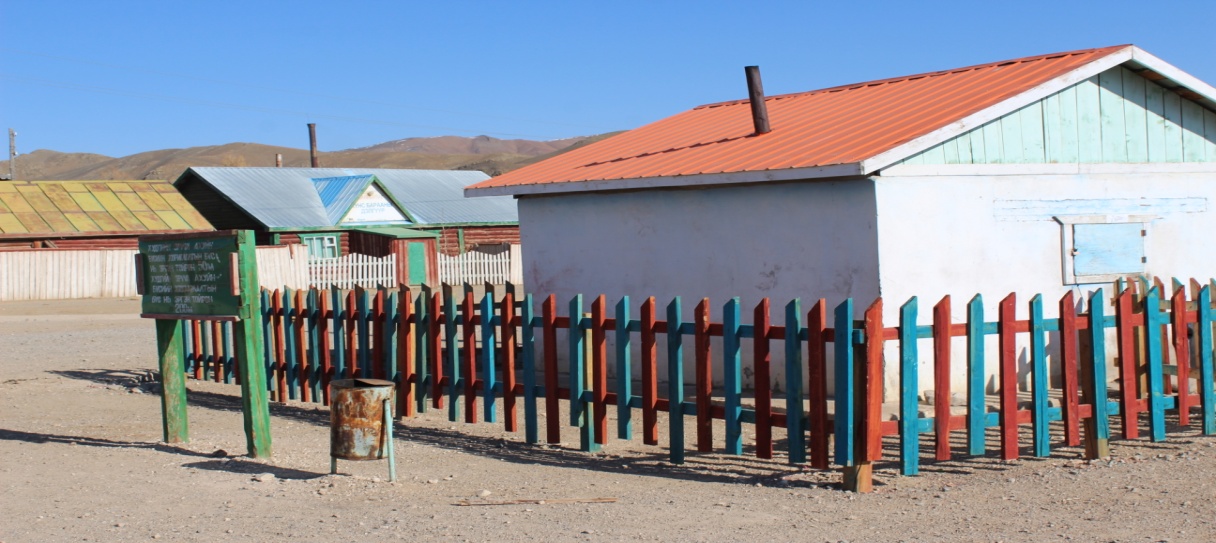 2.2.4Малын халдварт өвчнөөс урьдчилан сэргийлэх арга хэмжээнд нийт мал сүргийн 33-37%, паразиттах өвчнөөс урьдчилан сэргийлэх арга хэмжээнд 50-60%-ийг хамруулнаМалын халдварт өвчнөөс урьдчилан сэргийлэх арга хэмжээнд нийт мал сүргийн 33-37%, паразиттах өвчнөөс урьдчилан сэргийлэх арга хэмжээнд 50-60%-ийг хамруулнаСумын Засаг даргын 2017-03-31 өдрийн А/28-р захирамжийн дагуу ААН-ийн эзэд мал эмнэлгийн төлөвлөгөөт урьдчилан сэргийлэх арга хэмжээнд сумын мал сүргийн 70% нь хамрагдсан байна. Угаалганд 19200, туулгалтанд 24000 бог мал хамрагдсан. Мал сүргийг элдэв халдварт /ям, сүрьеэгийн болон бух, хуц, ухнаас цусны шинжилгээ/ празиттах өвчнөөс урьдчилан сэргийлэх арга хэмжээг технилогийн хугацаанд чанартай гүйцэтгэсэн, ажлын явцад нь хяналт тавьсан. Лабораторийн шинжилгээнд Торцмөрөн ААН бод 123, бог 819 хээлтүүлэгчээс цусны дээж аван явуулсан. Малын удмын сан эрүүл мэндийг хамгаалах тухай хуулийн дагуу 1-р багийн малчин М.Дэлгэрбат, Т.Ичинхорлоо, Ц.Цэрэндорж нарын хуц 2, ухна 1-ийг халдварт өвчнөөс урьдчилан сэргийлж, нийлүүлэгт оруулахгүй нядлах шийдвэр гаргасан.2.3 Байгальд ээлтэй тогтвортой аялал жуулчлал2.3 Байгальд ээлтэй тогтвортой аялал жуулчлал2.3 Байгальд ээлтэй тогтвортой аялал жуулчлал2.3 Байгальд ээлтэй тогтвортой аялал жуулчлал2.3.1Эрчмийн нуруу, Олон голын бэлчир орчмын газар нутгийг “Байгалын цогцолборт газрын ангилаллаар улсын тусгай хамгаалалтанд оруулах саналыг шийдвэрлүүлэхЭрчмийн нуруу, Олон голын бэлчир орчмын газар нутгийг “Байгалын цогцолборт газрын ангилаллаар улсын тусгай хамгаалалтанд оруулах саналыг шийдвэрлүүлэх2017 оны 05 дугаар экологийн ач холбогдол бүхий газар нутгийг улсын тусгай хамгаалалтанд авах талаар 46 хүний хэлэлцүүлгийг зохион байгуулж санал авахад хэлэлцүүлэгт оролцсон иргэдийн 100 саналаар дэмжсэн байна. 2016 онд ИТХ-ын тогтоолоор дэмжиж тусгай хамгаалтанд авах саналаа аймгийн байгаль орчин аялал жуулчны газарт хүргүүлсэн. 70%2.3.2Усны тоо бүртгэлийг зохион байгуулахУсны тоо бүртгэлийг зохион байгуулах2017 оны намар 9-р сард аймгийн БОАЖГ, Дэлгэрмөрөн, шишхэд голын сав газрын захиргаатай хамтран уст цэгийн газар нутгийн тооллогыг хийхээр ажлын төлөвлөгөөнд тусгагдсан. 8-р сард газар нутгийн тооллого явуулан эцсийн мэдээг Дэлгэрмөрөн шишхэд голын савын газрын захиргаанаас манай суманд албан бичгээр ирүүлнэ. 100%2.3.3Ойн хөнөөлт шавьжийн тархалт өсөлт бууралтыг хяналтандаа авч, тэмцлийн ажил хийхОйн хөнөөлт шавьжийн тархалт өсөлт бууралтыг хяналтандаа авч, тэмцлийн ажил хийхМанай сум ойн сангийн 22% буй 12641 га-д якбосоны хүр эрвээхэйн голомт илэрч ой үлэмж ихээр ургах чадваргүй болсон нь судалгааны үр дүнгээр нотлогдсон. Иймд удаа дараа олон жил дээд шатны байгууллагад уламжилсны үр дүнд 2017 онд улсын төсвөөс –200 сая төгрөгөөр  4.мянган га-д хортон устгалын ажлыг онгоцоор, Орон нутгийн төсвөөс 6 мянган га-д үүргийн шүршигчээр хортон шавьжийн устгалыг нийт 10000 га-д хийгдэхээр бэлтгэл ажил хангагдан 6-р сарын 15-наас эхлэн тендерт шалгарсан компани нь үйл ажиллагаа нь бэлэн болсноо мэдэгдсэн боловч  6-р сард эцсийн тооллогоор энэ жил ойн хөнөөлт шавьжийн олшролын хэмжээ , нягтаршил буурсан тул энэ удаад санхүүжилтийг буцаан татсан байна.50%2.3.4Ойн сангийн 30 хүртэл %-ийг нөхөрлөл аж ахуйн нэгж байгууллагад эзэмшүүлнэОйн сангийн 30 хүртэл %-ийг нөхөрлөл аж ахуйн нэгж байгууллагад эзэмшүүлнэМанай сум нь ойн талбай нь 56019 га ба нийт ойн сангийн 34% нь 9 ойн нөхөрлөлийн 163 өрхийн 328 гишүүний хамгаалалтанд 19523 га нь  хамрагдсан байна.  100%